Мой прадедушка – Линьков Василий Андреевич. Родился  1925 года в деревне Большое Жуково. Теперь в этой деревне никто не живет. Мой прадедушка в детстве испытал голод. Его мама умерла от голода, они в то время жили на севере. На фронт забрали 7 января 1943 года, он в то время жил уже у старшей сестры Викульевой Надежды Андреевны. От деревни до Бирякова шел на лыжах к назначенному времени. Сестра довезла его до Воробьева, а там они пошли пешком до д. Морженги на сборный пункт. Его отправили в Чувашию Цивильский район. Там прадедушка проходил учебу в истребительной противотанковой батарее с января по июль 1943 года. Воевать начал в Смоленской области, а в сентябре 1943 года под Починком получил первое ранение и контузию. Там же в полевом госпитале пролежал 1 месяц и снова на фронт в 412 истребительный противотанковый дивизион в Смоленской области, в нем все время был до окончания войны. Прадедушка прошел весь 2 Белорусский фронт, принимал участие в уничтожении группировки немцев на Минском окружении, участвовал в штурме по взятию Кенигсберга- это было 10 апреля 1945 года. При боевых действиях во время штурма получил ранение и контузию, попал в полевой госпиталь, который находился в бывшем немецком имении. В госпитале 9 мая услышал о Дне Победы, радостный убежал от туда без разрешения и всяких справок. Неподалеку располагался дивизион с которым он прошел в военные годы.  На войне мой прадедушка был стрелком наводчиком, разведчиком-наблюдателем. Он освобождал Прибалтику, Польшу, Донбасс, Харьков. Летом 1946 года был сформирован 407 отдельный рабочий батальон, который отправили на Сахалин. В июле 1946 года  поступил на службу в 163 отдельный противотанковый артиллерийский дивизион, был разведчиком-наводчиком. Служил там на охране восточных границ нашей Родины до 1949 года. Приказ на окончание службы получил 13 августа 1949 года. Вернулся в Биряково, вскоре его познакомили с моей прабабушкой Ниной Николаевной Ивакиной, она работала учительницей начальных классов в селе Спасское. Они прожили вместе 52 года. Прадедушки уже нет с нами, он умер 8 ноября 2002 года. Каждый год в День Победы они с прабабушкой приходили к памятнику погибшим воинам. У нас сохранилось много фотографий о нем в последние годы. Прабабушки тоже сейчас нет с нами, она умерла  8 мая 2010 года. Когда была жива прабабушка она часто перебирала фотографии и награды прадедушки. Он был награжден многими медалями боевыми и юбилейными. Есть медаль «За отвагу», «За взятие Кенигсберга», «За победу над Германией», «Орден отечественной войны» и другие. Очень жаль, что наши прадедушка Вася и прабабушка Нина не дожили до сегодняшних дней. Они бы нам еще больше рассказали о войне.Медали моего прадедушки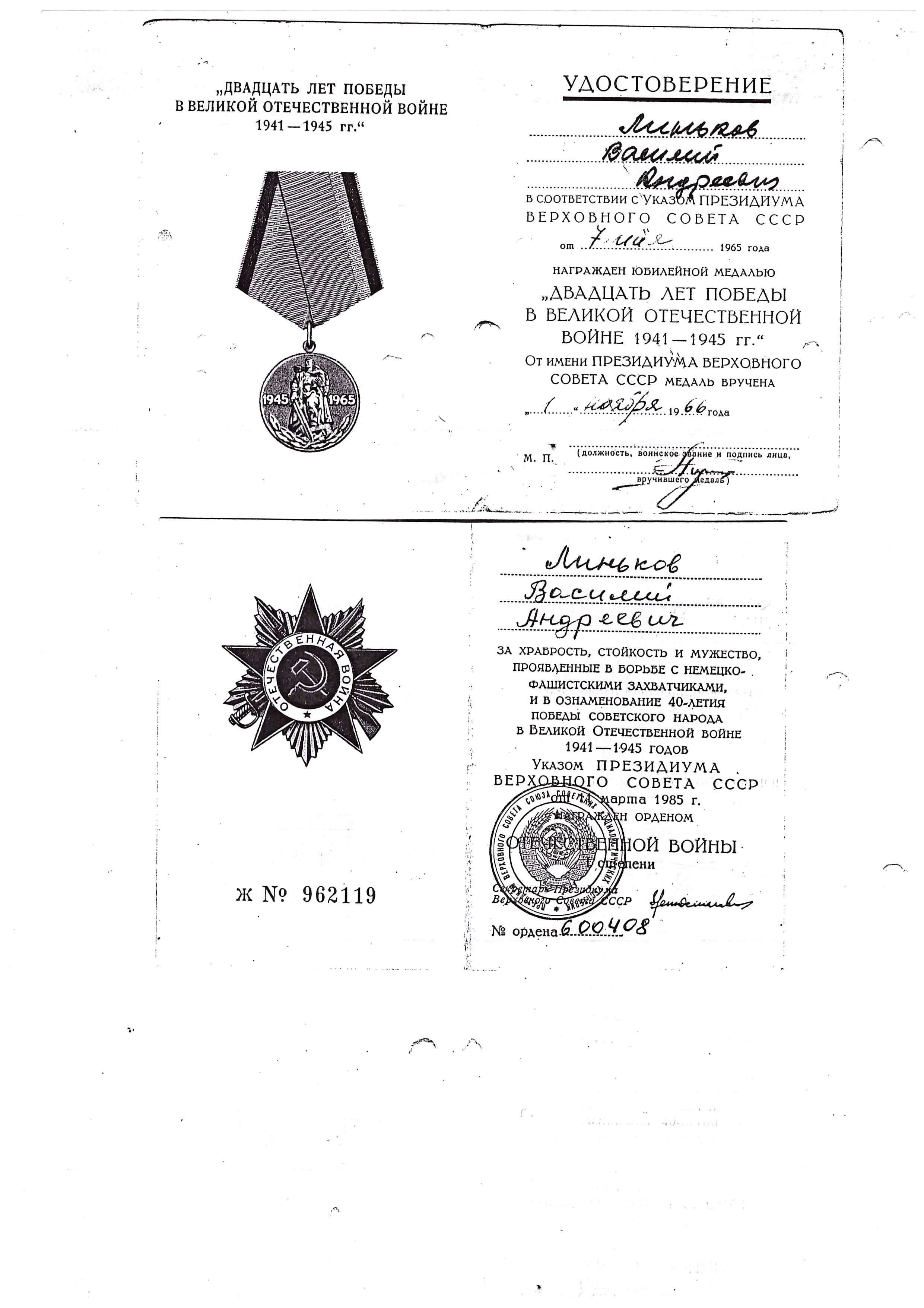 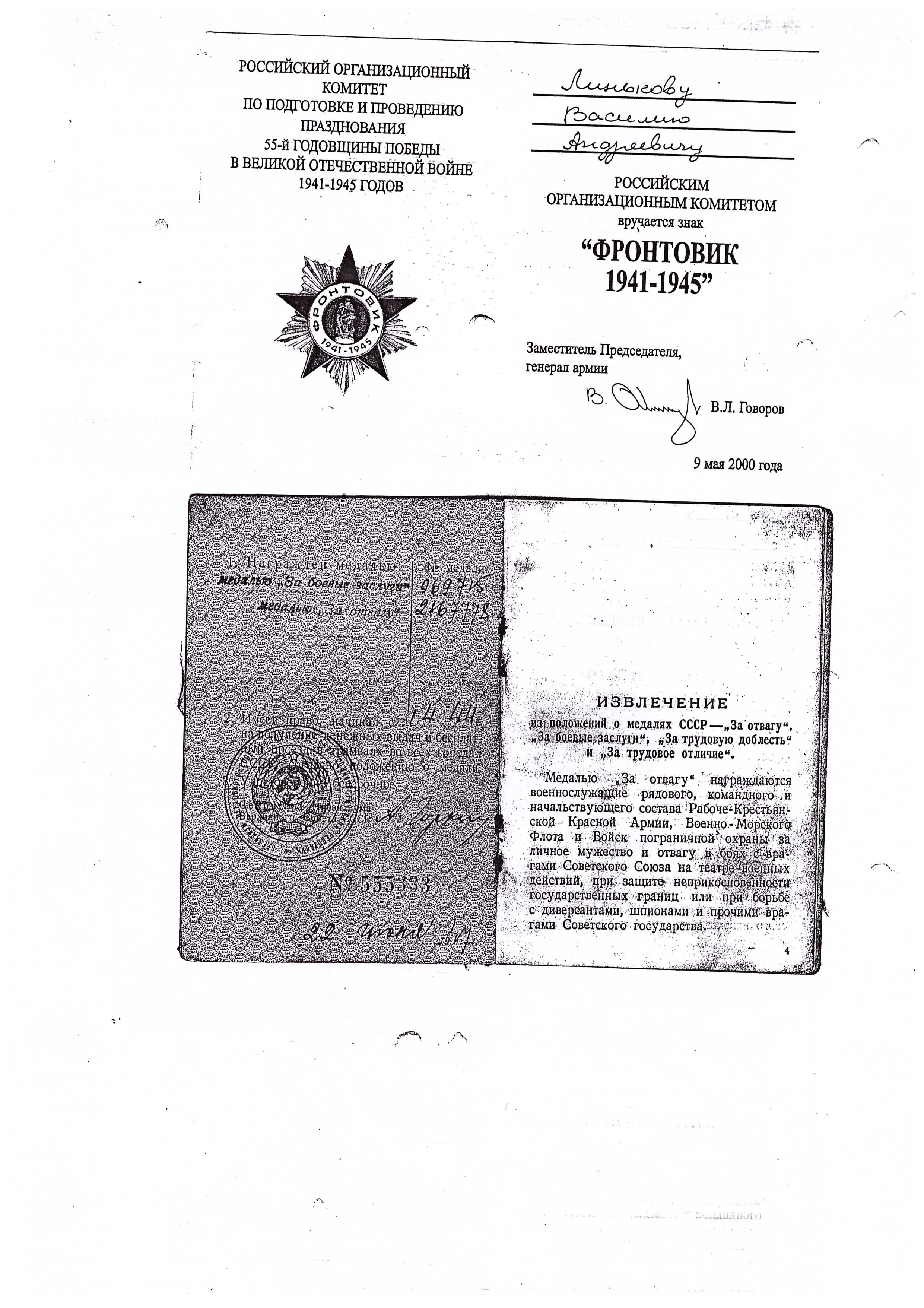 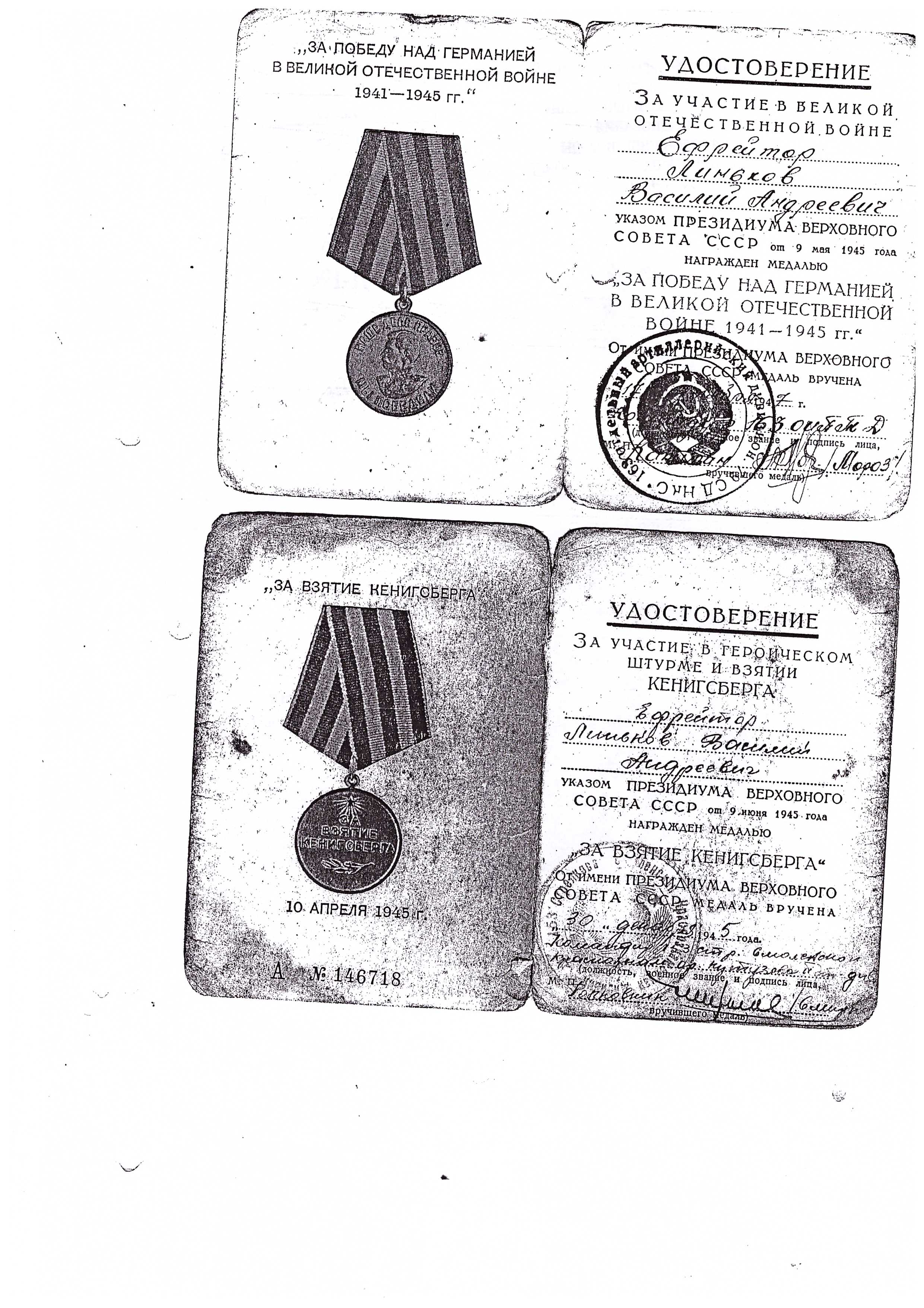 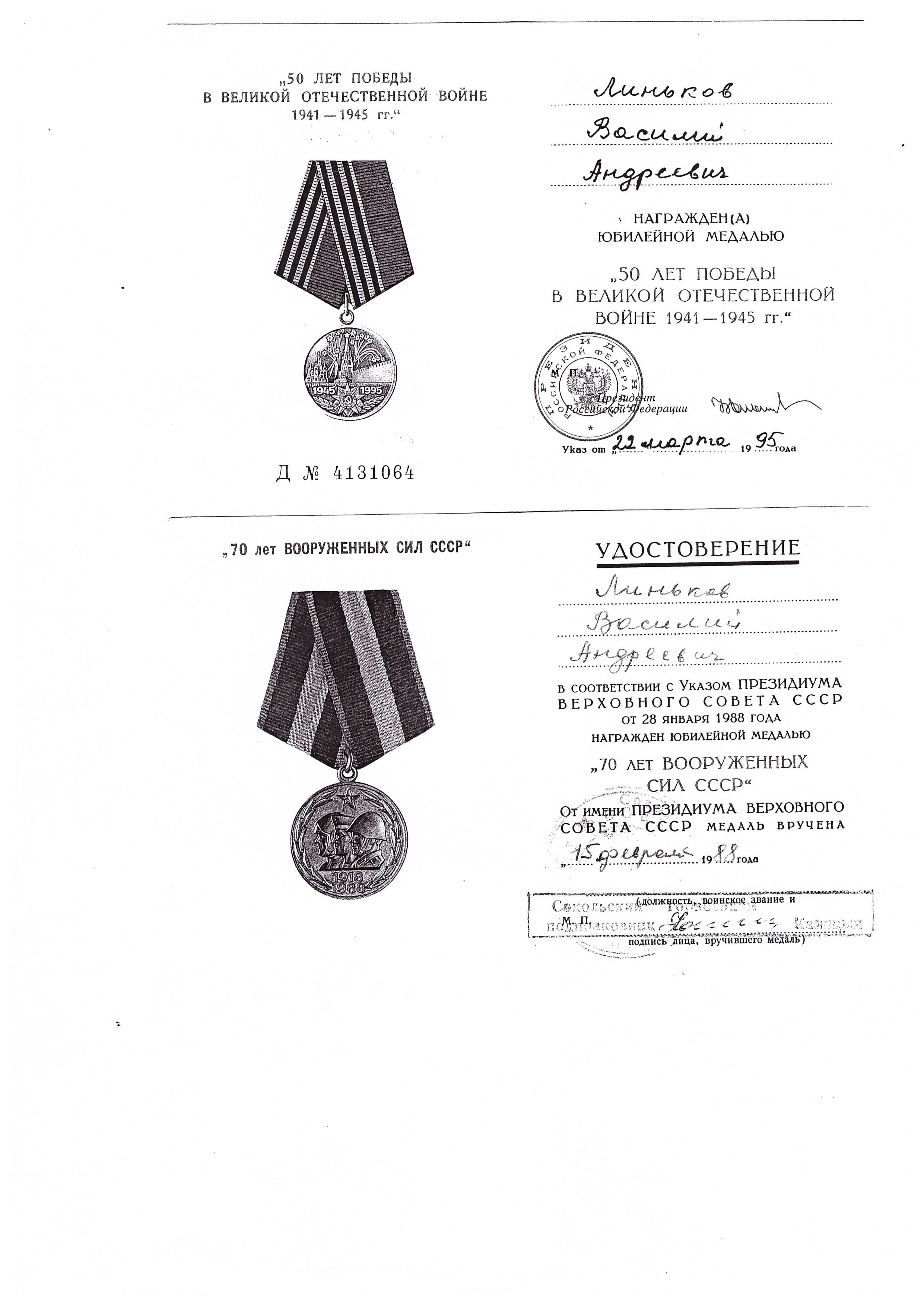 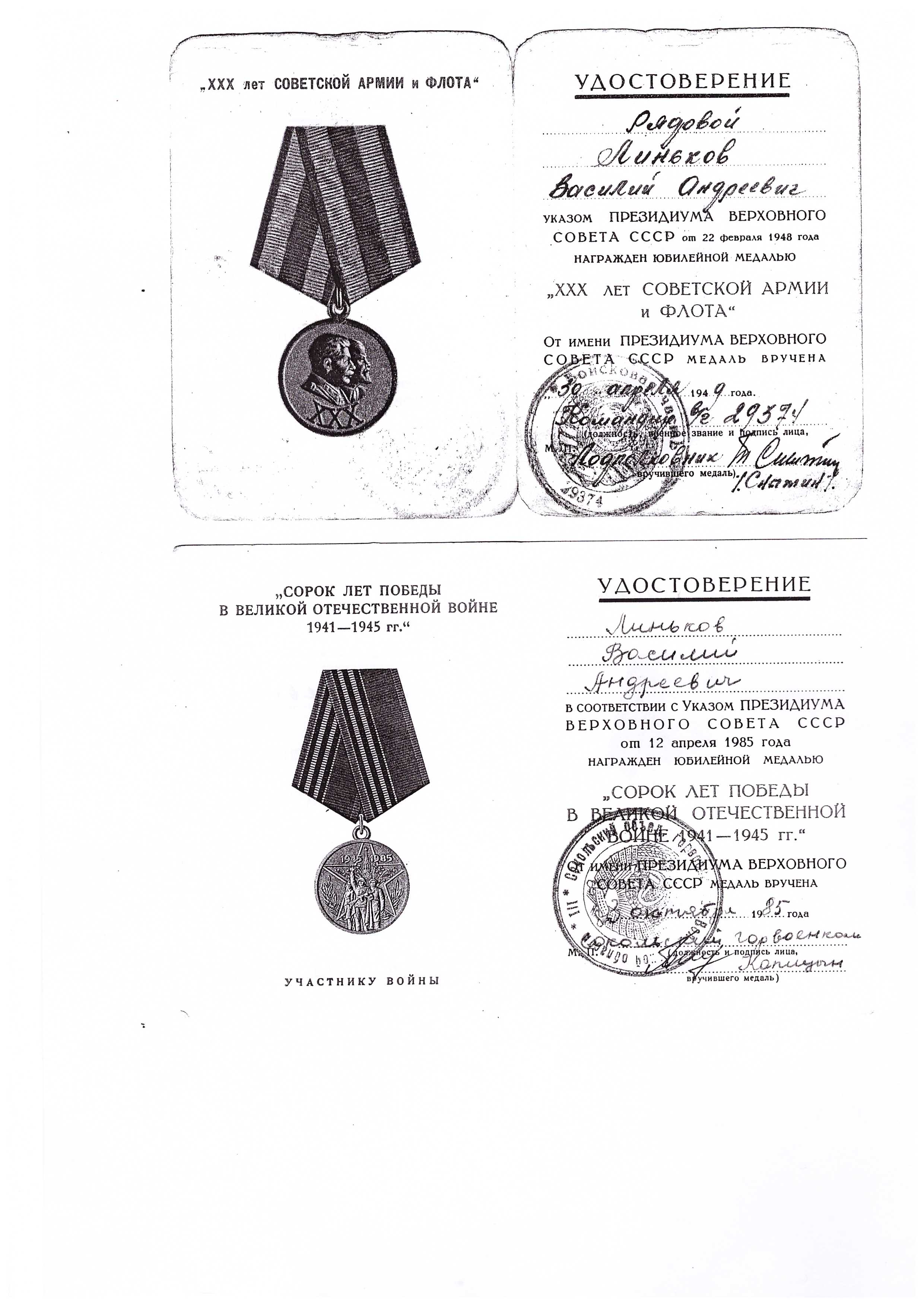 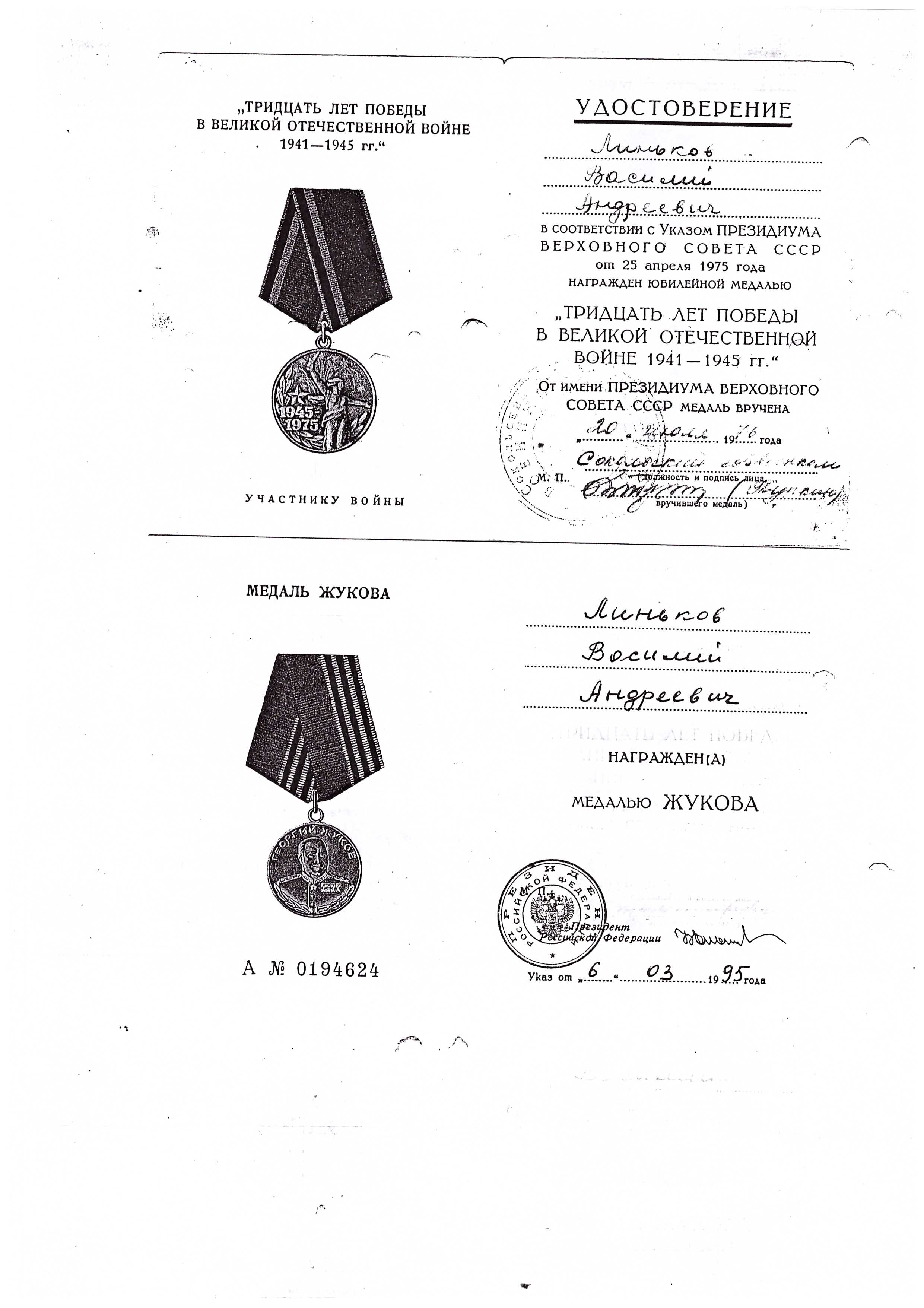 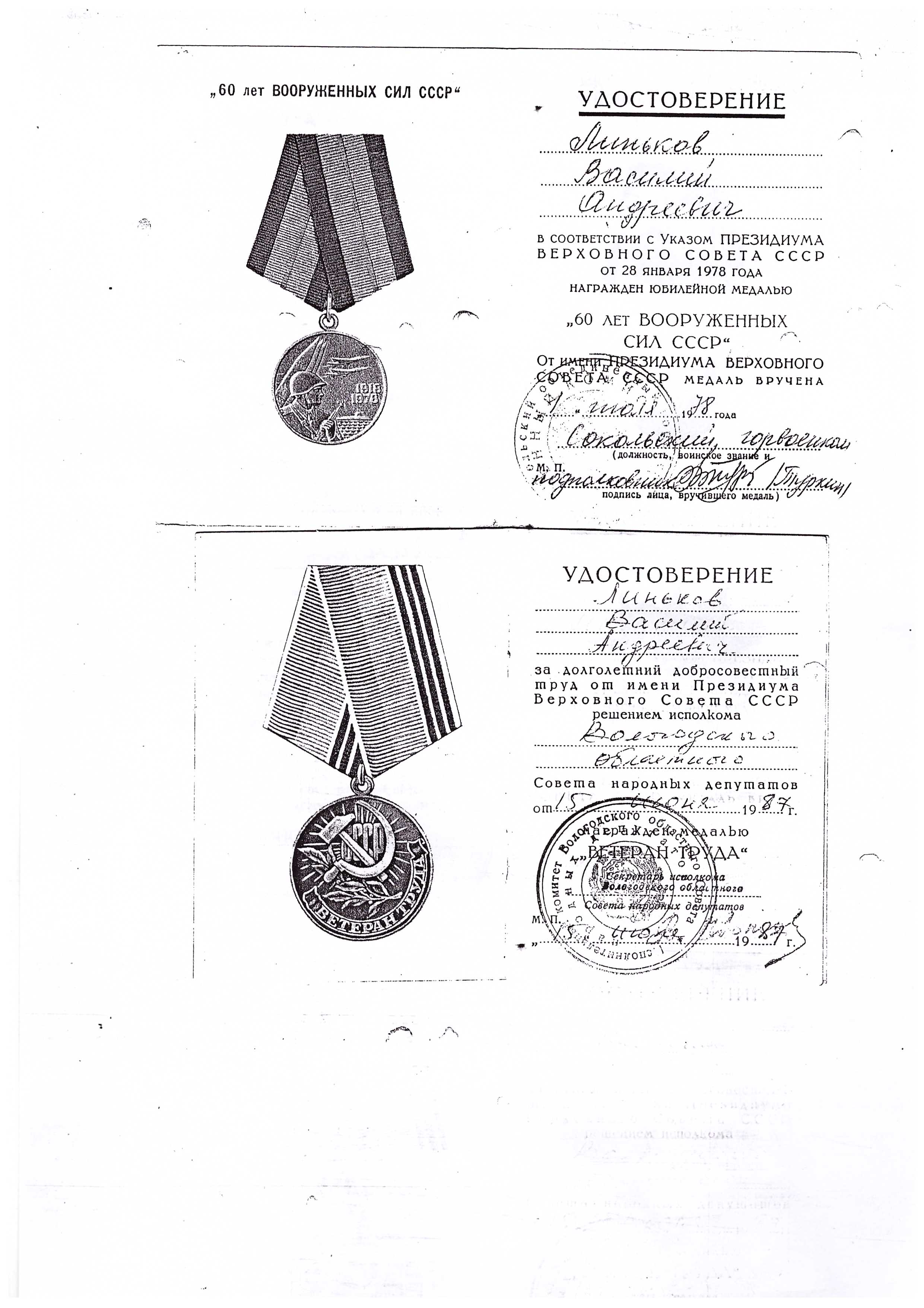 